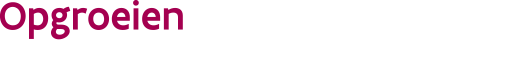 ////////////////////////////////////////////////////////////////////////////////////////////////////////////////////////////////////////////////////////////////////////////////////////////////////////////////////////////////////////////////////////////////////Identificatiegegevens van de aanvragerPersoonlijke gegevensFinanciële gegevens (HAIO)Ik verklaar volgend document toe te voegen bij de aanvraag. (Dit is enkel van toepassing als je nog geen vergoeding krijgt van Opgroeien of als je rekeningnummer is veranderd!)Ondertekening door de aanvragerIk verklaar dat deze aanvraag echt en volledig is.Ondertekening door de praktijkopleider (HAIO)Ik geef toestemming aan onderstaande huisarts in opleiding om zittingen uit te voeren als consultatiebureau-arts.Bezorg dit formulier aan OpgroeienOpgroeienTeam VoorzieningenbeleidKlantenmanagement artsen en consultatiebureausHallepoortlaan 27
1060  BRUSSELTel: 02/ 533 14 70Email: cbartsen@opgroeien.beWaarvoor dient dit formulier?Met dit formulier vraag je wijziging aan van je erkenning van zelfstandig arts naar huisarts in opleiding.Waar kan je terecht voor meer informatie?In de toelichting op de website. Op deze webpagina vind je ook informatie die je kan helpen bij het invullen van dit formulier.
Is het niet duidelijk? Stel je vraag via cbartsen@opgroeien.be.  Aan wie bezorg je dit formulier?Je bezorgt de aanvraag aan Opgroeien regie via bovenvermeld e-mailadres.
Je bezorgt enkel de aanvraag. Je moet geen documenten meesturen.Aan welke voorwaarden moet je formulier voldoen?Het formulier moet volledig ingevuld en ondertekend zijn.naam voornaamgeboortedatum    /      /         rijksregisternummerstraat en nummer (correspondentieadres)postnummer en gemeente(correspondentieadres)geslacht    vrouw                          man                       onbepaald           vrouw                          man                       onbepaald           vrouw                          man                       onbepaald           vrouw                          man                       onbepaald           vrouw                          man                       onbepaald           vrouw                          man                       onbepaald           vrouw                          man                       onbepaald           vrouw                          man                       onbepaald           vrouw                          man                       onbepaald           vrouw                          man                       onbepaald       telefoonnummertelefoonnummere-mailadresRIZIV-nummerStatuutzelfstandigezelfstandigezelfstandigezelfstandigezelfstandigeHAIOHAIOnaam van de praktijkopleider naam van de praktijkopleider RIZIV-nummerRIZIV-nummere-mailadrese-mailadresondernemingsnummerondernemingsnummer....rechtsvorm/type entiteitrechtsvorm/type entiteitmaatschappelijke naammaatschappelijke naamadres:straat en nummeradres:straat en nummeradres:postcode en gemeenteadres:postcode en gemeenteIBAN van de onderneming praktijkopleiderHet bankattestdatumdagmaandjaarhandtekeningvoor- en achternaamnaam  HAIOvoornaam HAIOOpleiding HAIOStageperiode van:dagmaandjaartot tot dagmaandjaarvoor- en achternaam praktijkopleiderdatumdagmaandjaarhandtekening